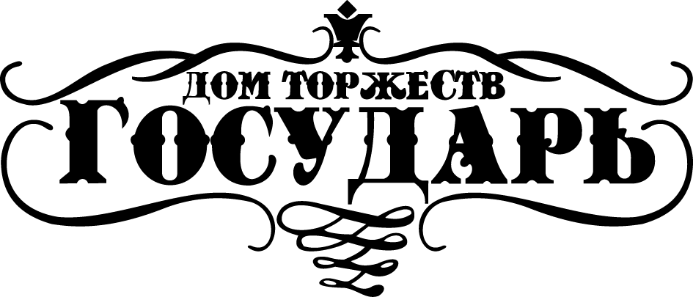 Меню 4000 руб./ 1370 гр. на персонуНаименованиеГрамм на персонуХолодные закускиАссорти сыров с крекерами и ягодами1 (дор блю, маасдам, тильзитер, чечел)40Мясное ассорти 1 (ростбиф, буженина, куриный рулет, язык говяжий, утиное филе)40Террин из кролика с грибами и яблочным карри40Лосось малой соли с мягким сыром и укропом40Блинный ролл с угрем и овощами40Рулетики из сыра с курицей50Овощной букет с дуэтом соусов 1 (помидоры, огурцы, перец, редис, зелень, соус Винегрет, соус сметанный)60Разносол 1 (малосоленые огурцы, черри, капуста квашеная, чеснок)30Шампиньоны в домашнем маринаде30Микс из оливок и маслин с лимоном20СалатыМикс салат с ростбифом и овощами50Овощной салат с курицей и жареным чечилом50Салат из кальмара с овощами и хрустящим картофелем50Салат с жареным бри и вишневым соусом50Горячие закускиМини киш с лососем100Горячие блюдаМедальоны из свинины в грибном соусе80Шашлык из куриных бедрышек80Мини стейк из окуня с лимонным соусом80Гарниры Пряный картофель80Овощи гриль80ФруктыФруктовая ваза200ВыпечкаХлебная корзина80